Which adjectives most accurately describe the soldier’s experience of combat in Bayonet Charge?Dramatic and excitingSurprising, strange and stimulatingUnexpected, unpleasant and upsettingChaotic and terrifyingWhich statement most accurately describes the portrayal of trench warfare in Exposure?Unrelentingly monotonous and psychologically tortuousFrustratingly dull and uneventfulExciting and unpredictableUnexciting and gloomyWhich statement most accurately describes the portrayal Ozymandias in Ozymandias?An impressively powerful and domineering rulerA formerly mighty leader whose power has now completely faded A cruel and arrogant tyrantA strangely pathetic figure who has largely been forgottenWhich statement most accurately describes the portrayal London in London?A glamourous and sophisticated cityA city full of promise and opportunity A claustrophobic and volatile city A city that is sharply divided between the rich and poorWhich statement most accurately describes the actions of the pilot in Kamikaze?Brave and unselfishSelfish and cowardly Understandable and sensible  Disappointing and shamefulWhich adjectives most accurately describe the soldier’s experience in Remains?Traumatic and confusingFrightening and intense Strange and unexpectedDull and tediousWhich statement most accurately describes the emotions of the speaker in Poppies?Relieved: pleased that her son has finally left home Miserable: clearly upset that she will no longer see her son Wretched: inconsolable at the prospect of her son facing the inevitable dangers of war Conflicted: sad to see her son leave, but understanding of his need to become more independentWhich adjectives most accurately describe the presentation of the natural world in the extract from The Prelude?Picturesque, quaint and pleasingSublime and terrifyingUgly, bleak and threateningStrange and beautiful Which adjective most accurately describes the presentation of the weather in Storm on the Island?PowerfulViolentImpressive UnusualWhich statement most accurately describes the actions of the cavalrymen in Charge of the Light Brigade?Impressively brave and heroicIrrational and wasteful Superficially impressive, but ultimately foolishCompliant and dutifulWhich noun most accurately represents the imagery in Tissue?LightWarArchitectureReligionWhich statement most accurately describes the tone of the speaker in Checking Out Me History?Amusingly sarcastic and wittyPlayfully light-hearted and irreverentAngrily sarcastic and forcefulBitterly resentful and despairingWhich statement most accurately describes the speaker in My Last Duchess?A man who was betrayed and then rejected by his former wifeA rich, aristocratic and doting husbandA loyal and patient partnerA domineering and arrogant tyrant Which adjective most accurately describes the attitude of the speaker in War Photographer?DisillusionedAngryResentfulShocked Which statement most accurately describes the emotions of the speaker in The Emigrée?Sad and disheartened  Relieved to have emigratedAngry at the injustices still being committed abroad Hopeful about the future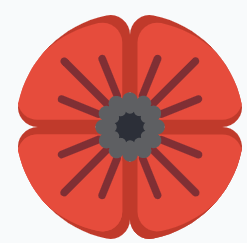 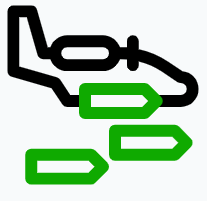 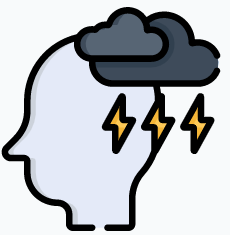 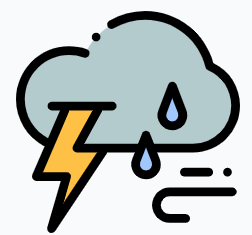 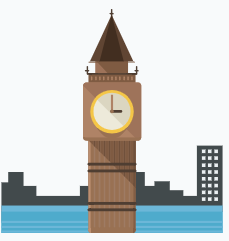 Multiple-Choice QuestionsAQA Power and Conflict Poetry      Quotation:      Quotation:      Quotation:      Quotation:      Quotation:      Quotation:      Quotation:      Quotation:      Quotation:      Quotation:      Quotation:      Quotation:      Quotation:      Quotation:      Quotation: